LEBLEBİ TOZUGösterim Tarihi: 25 Mart 2016Dağıtım: Cine FilmYapım: Fix FilmYönetmen: Hakan EserFacebook: http://www.facebook.com/leblebitozufilmInstagram: http://www.instagram.com/leblebitozufilmTwitter: http://www.twitter.com/leblebitozufilmOyuncular: Metin Yıldız, Fulden Akyürek, Ferdi Kurtuldu, Cengiz Okuyucu, Erdal Cindoruk, Ali Uyandıran, Ümit Acar, İzzet Çivril, Nejdet Kökeş, Yavuz Çetin, Hande Alpaslan, Deniz Türkcan.Konu:"Her uyanıktan daha uyanık bir uyanık vardır!" sloganıyla sinemaseverlerle buluşmaya hazırlanan 'Leblebi Tozu' dolandırıcılık yapan üç yakın arkadaşın akla zarar dolandırıcılık hikâyelerini konu alıyor.Birbirlerini çok seven bu üç arkadaş, hayatlarının vurgununu yapmak üzere Çorum'a gidiyorlar. Planları ise Çorum'da düzenlenen 'Medeniyetler Canlanıyor' etkinliğinde Çorum'un tarihi eserlerini çalmak. Ancak bu sefer, evdeki hesap çarşıya uymuyor ve kendilerini hiç hesaba katmadıkları olayların içinde buluyorlar.Basın Danışmanı:Banu Bozdemir0542 272 85 78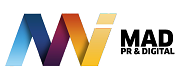 http://madinformatics.com/